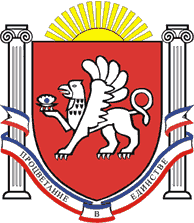 РЕСПУБЛИКА КРЫМРАЗДОЛЬНЕНСКИЙ РАЙОНАДМИНИСТРАЦИЯ КОВЫЛЬНОВСКОГО СЕЛЬСКОГО ПОСЕЛЕНИЯ       ПОСТАНОВЛЕНИЕ   29 ноября  2018г.                              с. Ковыльное                                       №  311О готовности Администрации Ковыльновского сельского поселения к размещению АРМ с программным комплексом  «ViPNet Client»В соответствии с федеральным законом  Российской Федерации от 06.10.2003 № 131-Ф3 «Об общих принципах организации местного самоуправления в Российской Федерации», руководствуясь Уставом муниципального образования Ковыльновское сельское поселение Раздольненского района Республики Крым, в целях обеспечения Администрации Ковыльновского сельского поселения специальной связью с использованием средств криптографической защиты информации с ограниченным доступом, не содержащей сведений, составляющих государственную тайну ПОСТАНОВЛЯЮ:Создать комиссию (далее - комиссия) по проверке  готовности Администрации Ковыльновского сельского поселения к размещению АРМ с программным комплексом  «ViPNet Client». (Приложение  1).Комиссии  осуществить  проверку и  оценку помещений Администрации  Ковыльновского сельского поселения, в которых установлены СКЗИ «ViPNet Client» в соответствии с:- Требованиями Инструкции об организации и обеспечении безопасности хранения, обработки и передачи по каналам связи с использованием средств криптографической защиты информации с ограниченным доступом, не содержащей сведений, составляющих государственную тайну;- Техническими условиями подключения к Единой сети по работе с обращениями граждан государственных органов и органов местного самоуправления от 13.08.2014 г., размещенным на сайте ССТУ.РФ.3. Результаты  проверки  и оценки помещений, в которых установлены СКЗИ «ViPNet Client», оформить  соответствующими актами.4. Утвердить список сотрудников, имеющих допуск к работе с СКЗИ  «ViPNet Client»  ( Приложение 2).5. Настоящее постановление вступает в силу со дня его принятия и подлежит  обнародованию путем размещения на информационном стенде  Администрации Ковыльновского сельского поселения,  расположенном по адресу: с. Ковыльное, ул. 30 лет Победы 5 и  на официальном сайте Администрации в сети Интернет /http:/kovilnovskoe-sp.ru/).6. Контроль над исполнением настоящего постановления оставляю за собой.Председатель Ковыльновского сельского совета- глава АдминистрацииКовыльновского сельского поселения                                         Ю.Н. Михайленко                                                                            Приложение 1                                                                    к постановлению Администрации                                                                     Ковыльновского сельского поселения                                                                    от 29.11. 2018 года  № 311СОСТАВкомиссии по проверке  готовности Администрации Ковыльновского сельского поселения к размещению АРМ с программным комплексом  «ViPNet Client»2                                                                            Приложение 2                                                                    к постановлению Администрации                                                                     Ковыльновского сельского поселения                                                                    от 29.11. 2018 года  № 311Список сотрудников, имеющих допуск к работе с СКЗИ  «ViPNet Client»Михайленко Юрий НиколаевичПредседатель Ковыльновского сельского совета- глава Администрации Ковыльновского сельского поселения, председатель комиссииЧлены комиссии :Стрекалов Олег Андреевичдиректор МКУ «УОДОМС Ковыльновского сельского поселения»Тетерюк Наталья Павловна бухгалтер МКУ «УОДОМС Ковыльновского сельского поселения»Верещак Наталья Петровна инспектор по предоставлению муниципальных услуг МКУ «УОДОМС Ковыльновского сельского поселения»Михайленко Юрий НиколаевичПредседатель Ковыльновского сельского совета – глава  Администрации Ковыльновского сельского поселенияСтрекалов Олег АндреевичДиректор МКУ «УОДОМС  Ковыльновского сельского поселения» 